«ГОРЯЧАЯ ЛИНИЯ» управления образования администрации муниципального образования Туапсинский район по вопросам организации электронного обучения с применением дистанционных образовательных технологий8 (86167) 2-84-31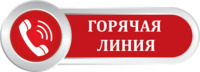 «ГОРЯЧАЯ ЛИНИЯ» МБОУ СОШ №18 им.С.В.Суворова с.Тенгинка по вопросам организации электронного обучения с применением дистанционных образовательных технологий8-918-661-06-81